FORMULARZ REZERWACJI – PRZEDSZKOLA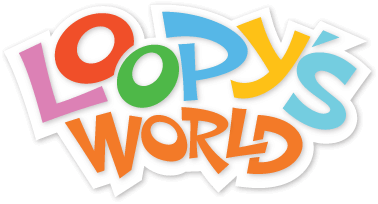 FORMULARZ NIE OBOWIĄZUJE W DNIACH 1-13.12.2021r. ORAZ 30.05-17.06.2022r. WYBIERZ RODZAJ WEJŚCIA:DODATKOWO PŁATNE:Dla opiekunów 15% zniżki na dania w naszej restauracji oraz kupon na kawę lub herbatę.ZASADY OBOWIĄZUJĄCE W CENTRUM 1. Obowiązuje taki sam pakiet dla całej grupy. 
2. Do Centrum NIE MOŻNA wnosić własnych napojów i jedzenia.
3. Wszyscy bawią się bez butów, ale zawsze w skarpetkach. 
4. Paragon wystawiany jest na rzeczywistą liczbę dzieci pod warunkiem, że podczas pierwszej godziny trwania wizyty Organizator potwierdzi liczbę dzieci. Płatność za wizytę następuje podczas wizyty w recepcji (gotówką lub kartą). 
5. Podczas pobytu w Loopy's World dzieci pozostają pod nadzorem Opiekunów szkolnych. 
6. Oferta przeznaczona jest dla grup min. 15 dzieci w wieku od 4 do 13 lat. 
7. Oferta obowiązuje od poniedziałku do piątku do 24 czerwca 2022r. Prosimy o zaznaczenie poniższych informacji (dwa pierwsze punkty są konieczne do realizacji wizyty).  Potwierdzam, iż zapoznałem się z zasadami obowiązującymi grupę w trakcie wizyty w Loopy’s World. 
 Wyrażam zgodę na przetwarzanie moich danych osobowych w celu realizacji wizyty w Loopy’s World. 
 Wyrażam zgodę na dodanie mojego maila do newslettera dla nauczycieli Loopy’s World, chcę na bieżąco być informowana/ny o nowościach w Loopy’s World. Data i miejsce: 									Podpis Organizatora:NAZWA PRZEDSZKOLA:ADRES:IMIĘ I NAZWISKO OSOBY REZERWUJĄCEJ:NUMER KONTAKTOWY:ADRES E-MAIL:DATA WIZYTY:GODZINA WIZYTY:LICZBA DZIECI:LICZBA OPIEKUNÓW:WEJŚCIA PAKIETOWE:WEJŚCIA POZA PAKIETEM:KIDS PAKIET - 25 zł/ os.- 3h ZABAWY- PRZEKĄSKA- NAPÓJ- PRZEJAZD KOLEJKĄPRZEKĄSKAFrytkiPizzaCiasto jogurtowe NAPÓJ LemoniadaKompotWoda z cytryną2h ZABAWY- 21 zł/os.  - KORZYSTANIE ZE WSZYSTKICH OGÓLNODOSTĘPNYCH ATRAKCJIDODATKOWY POCZĘSTUNEK:DODATKOWE ATRAKCJE:PRZEKĄSKA 5zł /osobapizza frytki ciasto jogurtowe spaghetti (grupa max 50 os)
NAPÓJ 4zł/os lemoniada kompotwoda z cytryną   1 przejazd autkiem/kolejką 4zł/os   2 przejazdy autkiem/kolejką 7zł/os